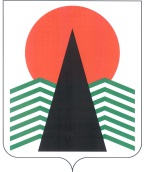 АДМИНИСТРАЦИЯ  НЕФТЕЮГАНСКОГО  РАЙОНАпостановлениег.НефтеюганскО внесении изменений в постановление администрации Нефтеюганского района от 05.07.2018 № 1097-па «Об утверждении порядка организации и осуществления муниципального контроля за сохранностью автомобильных  дорог местного значения вне границ населенных пунктов в границах Нефтеюганского района»	В связи со структурными изменениями в администрации Нефтеюганского района, целях приведения муниципального правового акта в соответствие 
с требованиями действующего законодательства  п о с т а н о в л я ю:Внести в постановление администрации Нефтеюганского района 
от 05.07.2018 № 1097-па «Об утверждении порядка организации и осуществления муниципального контроля за сохранностью автомобильных дорог местного значения вне границ населенных пунктов в границах Нефтеюганского района» следующие изменения:Пункт 3 постановляющей части изложить в следующей редакции: «3. Контроль за выполнением постановления возложить на первого заместителя главы Нефтеюганского района Кудашкина С.А.».В приложении к постановлению:Пункт 1.3 раздела 1 изложить в следующей редакции: «1.3. Органом местного самоуправления Нефтеюганского района, уполномоченным на исполнение функции по осуществлению муниципального контроля, является администрация Нефтеюганского района (далее – уполномоченный орган). Непосредственное исполнение административных процедур и административных действий по осуществлению муниципального контроля 
за сохранностью автомобильных дорог местного значения вне границ населенных пунктов в границах Нефтеюганского района обеспечивает отдел муниципального контроля администрации Нефтеюганского района (далее – орган муниципального контроля).Деятельность органа муниципального контроля курирует первый заместитель главы Нефтеюганского района, в ведении которого находятся вопросы муниципального контроля.».В пункте 2.2 раздела 2:1.2.2.1. В абзаце втором слово «приказа» заменить словом «распоряжения».1.2.2.2. В абзаце третьем слова «заместителем главы Нефтеюганского района» заменить словами «первым заместителем главы Нефтеюганского района».Настоящее постановление вступает в силу после подписания 
и распространяет свое действие на правоотношения, возникшие с 15.10.2018. Настоящее постановление подлежит размещению на официальном сайте органов местного самоуправления Нефтеюганского района. Контроль за выполнением постановления осуществляю лично.Глава района							Г.В.Лапковская19.11.2018№ 2029-па№ 2029-па